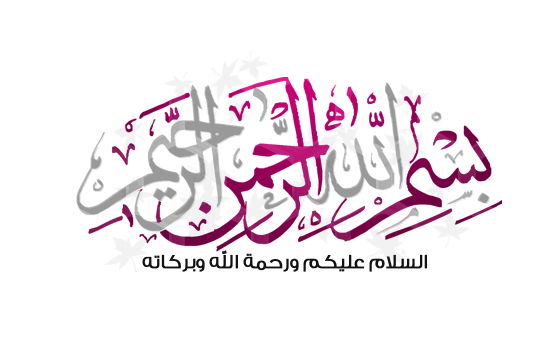 من هم أصحاب الأعراف؟؟؟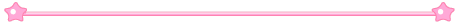 " وَعَلَى الأَعْرَافِ رِجَالٌ يَعْرِفُونَ كُلاًّ بِسِيمَاهُمْ "

سبحان الله من هم هؤلآء .؟



من أقوال أهل التفسير في أصحاب الأعراف 

أنهم من ذهبـوا إلى الجهاد دون رضى والديهم 

فـحجبهم جهادهم بعد فضل الله عن .. " النــار "

وحجبهم عقوقهم لوالديهم عن .. " الجنــة "



فصـآرو في مقام بين الجنـــة وَ النـــار

" وَبيْنهُمـَا حِجـَــآب وَعَلى الأعْراف رجـَال يعْرفُون كلا بسِـيمَاهُم "

ينظرون لهؤلاء وينظرون لهؤلاء من شدة الموقف ومن عظيم الأمر ..

ذكر الله جلّ جلاله سورة كاملة من أولها إلى أخرهـا بأسم الأعراف ..



ومن أهل التفسير من قــال ..

هم أقوام جمعت حسناتهم ثم جمعت سيئاتهم ..فـتساوت الحسنات مع السيئات 

فلو زادت حسناتهم حسنة لرجحت الكفة ولانتقلوا من الأعراف إلى الجنـــان



تخيل لو أنّ الله أنجـاني وإيـاك من النـــار, ثم كنت أنــا وأنت من هؤلاء 

وإذا صرفت أبصارنـا تلقاء أهل الجنـة وهم فيهـا يتنعمون ؟؟

" وَ نـَـادوا أصْحَاب الجَنـّـة أن سَـلام عَليـْكُم لن يَـدْخُلوهَـا وَهُم يَطمَعُون "

وإذا صُرفت تلقـاء أهْل النـــار؟؟ 

وإذا صُرفَت أبصَارُهُم تِلقـاء أصحَاب النـّـار قـالوا رَبـّنــَا لا تجْعَلنـَـا مع "القوم الظالمِين "

وهؤلاء قـد تساوت حسناتهم مع سيئاتهم



كم مررتَ بأقوام لم يصلوا وأنت في طريقك إلى المسجد لو أنك قلت لهم : أحبابي الأن تقام الصلاة 

لرجح ميزان حسناتك ولإنتقلت من أهل الأعراف إلى الجنـــة

هل ستتمنى أنك عندمــا مررت بأصحابـك وقلت السلام 

ياليتـَكَ أكملتهـا وقلت ( السلام عليكم ورحمة الله وبركاته ) لرجحت حسناتك ثم أُدخلت الجنــة

ولو أنك أخيتي الغالية يوم أن رأيتي المتبرجة في السوق قلتي لهـا( أختاه اتقي الله فالذي جملك وأنعم عليك لاتعصينه بنعمه )

لرجحت موازين حسناتــك ثم أُدخلت الجنـــة



فكم نحتــاج إلى تلك الحسنـــات وتلك الشذرات وكم فرطنـــا فيهـــا 

لاتمر على أحد إلا وقد سلمت .. اجمع حسنـات وأنت تمشي..ليثقل ميزان حسنـاتـك 

وأنت تقول لذلك الذي قد رفع صوت الغنــاء( حبيبي أقصر عليه الذي أعطاك هذا السمع قد حرم غيرك فلاتعصيه بنعمه ) ..

وذاك الذي يمشي للمعصية ذَكــّرْهـوتلك التي لبست وهي عاريه...ذكرها,و قد ذكر النبي عليه الصلاة والسلام

في حديث أبي هريره في صحيح مسلم قال:{صنفان من أهل النار لم أرهما...},,,ثم ذكرنساء ماقال عاريات!! ,,قال كاسيات!! ,,لابسه ولكن وهي تفصل فتحت من هنا ومن هناك {قال نساء كاسيات عاريات}نعم ,,إذا قيل لك لبسك عاري فأنت من هؤلاء قال:{لايدخلن الجنه ولايجدن ريحها وإن ريحها ليوجد من مسيرة كذا وكذا}والله لو قيلت لجبل لنهد,,فهل تتحمليبن أختي الغاليه؟؟!!

فـتعــالي أختي الغاليـــة انصحي هنـا وأخي الغــالـي انصح هنــاك ,,

سلم على من عرفت .. وابتســم في وجه هذا ..

قد تكون الحسنــة التي يثقل الله عز وجل بهــا حسنـــاتك ولنتـــقــل من الأعراف إلــى الجنـــة*********
فـ// ـلنشمر ولنعد العـــدة ولآنبخـــل على أنفسنــا بالأعمـــآل الصـــالحـــة***من محاظرة لو تكلم رمضانللإستماعwww.abdelmohsen.com/play-1884.html